Транс. агентство                 Автобускод для установки приложения «Умный транспорт»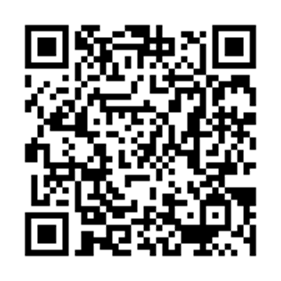 По регулируемым тарифамПо регулируемым тарифамПо регулируемым тарифамПо регулируемым тарифамПо регулируемым тарифамПо регулируемым тарифамПо регулируемым тарифамПо регулируемым тарифамПо регулируемым тарифамПо регулируемым тарифамПо регулируемым тарифамНомер маршрутаКонечная остановкаДНИВремя работыРасчетное время отправления (интервал движения)Расчетное время отправления (интервал движения)Расчетное время отправления (интервал движения)Расчетное время отправления (интервал движения)Расчетное время отправления (интервал движения)Расчетное время отправления (интервал движения)Расчетное время отправления (интервал движения)1УчхозБудни6:50-22:1006:50, 07:35, 08:35, 09:20, 10:10, 11:05, 11:50, 12:50, 13:50, 14:35, 15:35, 16:20, 17:20, 17:50, 18:50, 19:35, 20:30, 21:10, 22:1006:50, 07:35, 08:35, 09:20, 10:10, 11:05, 11:50, 12:50, 13:50, 14:35, 15:35, 16:20, 17:20, 17:50, 18:50, 19:35, 20:30, 21:10, 22:1006:50, 07:35, 08:35, 09:20, 10:10, 11:05, 11:50, 12:50, 13:50, 14:35, 15:35, 16:20, 17:20, 17:50, 18:50, 19:35, 20:30, 21:10, 22:1006:50, 07:35, 08:35, 09:20, 10:10, 11:05, 11:50, 12:50, 13:50, 14:35, 15:35, 16:20, 17:20, 17:50, 18:50, 19:35, 20:30, 21:10, 22:1006:50, 07:35, 08:35, 09:20, 10:10, 11:05, 11:50, 12:50, 13:50, 14:35, 15:35, 16:20, 17:20, 17:50, 18:50, 19:35, 20:30, 21:10, 22:1006:50, 07:35, 08:35, 09:20, 10:10, 11:05, 11:50, 12:50, 13:50, 14:35, 15:35, 16:20, 17:20, 17:50, 18:50, 19:35, 20:30, 21:10, 22:1006:50, 07:35, 08:35, 09:20, 10:10, 11:05, 11:50, 12:50, 13:50, 14:35, 15:35, 16:20, 17:20, 17:50, 18:50, 19:35, 20:30, 21:10, 22:101УчхозВыходн:7:05-20:4507:05, 08:05, 08:45, 09:45, 10:25, 11:25, 13:25, 15:05, 16:45, 17:25, 18:25, 19:05, 20:4507:05, 08:05, 08:45, 09:45, 10:25, 11:25, 13:25, 15:05, 16:45, 17:25, 18:25, 19:05, 20:4507:05, 08:05, 08:45, 09:45, 10:25, 11:25, 13:25, 15:05, 16:45, 17:25, 18:25, 19:05, 20:4507:05, 08:05, 08:45, 09:45, 10:25, 11:25, 13:25, 15:05, 16:45, 17:25, 18:25, 19:05, 20:4507:05, 08:05, 08:45, 09:45, 10:25, 11:25, 13:25, 15:05, 16:45, 17:25, 18:25, 19:05, 20:4507:05, 08:05, 08:45, 09:45, 10:25, 11:25, 13:25, 15:05, 16:45, 17:25, 18:25, 19:05, 20:4507:05, 08:05, 08:45, 09:45, 10:25, 11:25, 13:25, 15:05, 16:45, 17:25, 18:25, 19:05, 20:451АУчхозБудни7:02-20:5207:02, 08:02, 08:47, 09:32, 10:22, 11:17, 12:17, 13:22, 14:02, 15:02, 15:47, 16:42, 17:32, 18:17, 19:17, 20:5207:02, 08:02, 08:47, 09:32, 10:22, 11:17, 12:17, 13:22, 14:02, 15:02, 15:47, 16:42, 17:32, 18:17, 19:17, 20:5207:02, 08:02, 08:47, 09:32, 10:22, 11:17, 12:17, 13:22, 14:02, 15:02, 15:47, 16:42, 17:32, 18:17, 19:17, 20:5207:02, 08:02, 08:47, 09:32, 10:22, 11:17, 12:17, 13:22, 14:02, 15:02, 15:47, 16:42, 17:32, 18:17, 19:17, 20:5207:02, 08:02, 08:47, 09:32, 10:22, 11:17, 12:17, 13:22, 14:02, 15:02, 15:47, 16:42, 17:32, 18:17, 19:17, 20:5207:02, 08:02, 08:47, 09:32, 10:22, 11:17, 12:17, 13:22, 14:02, 15:02, 15:47, 16:42, 17:32, 18:17, 19:17, 20:5207:02, 08:02, 08:47, 09:32, 10:22, 11:17, 12:17, 13:22, 14:02, 15:02, 15:47, 16:42, 17:32, 18:17, 19:17, 20:521АУчхозВыходн:7:47-21:0707.47, 08.22, 09.22, 10.02, 11.02, 11.42, 12.42, 15.22, 16.12, 17.02, 17.47, 18.42, 19.32, 21.0707.47, 08.22, 09.22, 10.02, 11.02, 11.42, 12.42, 15.22, 16.12, 17.02, 17.47, 18.42, 19.32, 21.0707.47, 08.22, 09.22, 10.02, 11.02, 11.42, 12.42, 15.22, 16.12, 17.02, 17.47, 18.42, 19.32, 21.0707.47, 08.22, 09.22, 10.02, 11.02, 11.42, 12.42, 15.22, 16.12, 17.02, 17.47, 18.42, 19.32, 21.0707.47, 08.22, 09.22, 10.02, 11.02, 11.42, 12.42, 15.22, 16.12, 17.02, 17.47, 18.42, 19.32, 21.0707.47, 08.22, 09.22, 10.02, 11.02, 11.42, 12.42, 15.22, 16.12, 17.02, 17.47, 18.42, 19.32, 21.0707.47, 08.22, 09.22, 10.02, 11.02, 11.42, 12.42, 15.22, 16.12, 17.02, 17.47, 18.42, 19.32, 21.072НазымскаяВсе дни7:10-19:257:10, 8:15, 9:15, 10:10, 12:10, 13:10, 14:10, 15:10, 17:20, 18:20, 19:257:10, 8:15, 9:15, 10:10, 12:10, 13:10, 14:10, 15:10, 17:20, 18:20, 19:257:10, 8:15, 9:15, 10:10, 12:10, 13:10, 14:10, 15:10, 17:20, 18:20, 19:257:10, 8:15, 9:15, 10:10, 12:10, 13:10, 14:10, 15:10, 17:20, 18:20, 19:257:10, 8:15, 9:15, 10:10, 12:10, 13:10, 14:10, 15:10, 17:20, 18:20, 19:257:10, 8:15, 9:15, 10:10, 12:10, 13:10, 14:10, 15:10, 17:20, 18:20, 19:257:10, 8:15, 9:15, 10:10, 12:10, 13:10, 14:10, 15:10, 17:20, 18:20, 19:25 5Мкр. ВосточныйБудни6:34-00:046:34, 6:44, 6:54,  с 7:05 до 23:04 интервал не более 15 мин., 23:34, 00:046:34, 6:44, 6:54,  с 7:05 до 23:04 интервал не более 15 мин., 23:34, 00:046:34, 6:44, 6:54,  с 7:05 до 23:04 интервал не более 15 мин., 23:34, 00:046:34, 6:44, 6:54,  с 7:05 до 23:04 интервал не более 15 мин., 23:34, 00:046:34, 6:44, 6:54,  с 7:05 до 23:04 интервал не более 15 мин., 23:34, 00:046:34, 6:44, 6:54,  с 7:05 до 23:04 интервал не более 15 мин., 23:34, 00:046:34, 6:44, 6:54,  с 7:05 до 23:04 интервал не более 15 мин., 23:34, 00:04 5Мкр. ВосточныйВыходн:6:50-00:046:50, 7:34, 7:34, 7:44, с 7:54 до 23:04 интервал не более 20 мин., 23:34, 00:046:50, 7:34, 7:34, 7:44, с 7:54 до 23:04 интервал не более 20 мин., 23:34, 00:046:50, 7:34, 7:34, 7:44, с 7:54 до 23:04 интервал не более 20 мин., 23:34, 00:046:50, 7:34, 7:34, 7:44, с 7:54 до 23:04 интервал не более 20 мин., 23:34, 00:046:50, 7:34, 7:34, 7:44, с 7:54 до 23:04 интервал не более 20 мин., 23:34, 00:046:50, 7:34, 7:34, 7:44, с 7:54 до 23:04 интервал не более 20 мин., 23:34, 00:046:50, 7:34, 7:34, 7:44, с 7:54 до 23:04 интервал не более 20 мин., 23:34, 00:04 5Мкр. ВосточныйБудниЛЕТО6:34-0:146:34, 6:54, 7:34, 7:44,  с 8:04 до 22:39 интервал не более 20 мин., 23:04, 23:39, 23:59, 0:146:34, 6:54, 7:34, 7:44,  с 8:04 до 22:39 интервал не более 20 мин., 23:04, 23:39, 23:59, 0:146:34, 6:54, 7:34, 7:44,  с 8:04 до 22:39 интервал не более 20 мин., 23:04, 23:39, 23:59, 0:146:34, 6:54, 7:34, 7:44,  с 8:04 до 22:39 интервал не более 20 мин., 23:04, 23:39, 23:59, 0:146:34, 6:54, 7:34, 7:44,  с 8:04 до 22:39 интервал не более 20 мин., 23:04, 23:39, 23:59, 0:146:34, 6:54, 7:34, 7:44,  с 8:04 до 22:39 интервал не более 20 мин., 23:04, 23:39, 23:59, 0:146:34, 6:54, 7:34, 7:44,  с 8:04 до 22:39 интервал не более 20 мин., 23:04, 23:39, 23:59, 0:14 5Мкр. ВосточныйВыходн.ЛЕТО5:00-00:306:34, 6:54, 7:34, 7:44,  8:14, с 8:34 до 22:39 интервал не более 20 мин., 23:04, 23:39, 23:59, 0:046:34, 6:54, 7:34, 7:44,  8:14, с 8:34 до 22:39 интервал не более 20 мин., 23:04, 23:39, 23:59, 0:046:34, 6:54, 7:34, 7:44,  8:14, с 8:34 до 22:39 интервал не более 20 мин., 23:04, 23:39, 23:59, 0:046:34, 6:54, 7:34, 7:44,  8:14, с 8:34 до 22:39 интервал не более 20 мин., 23:04, 23:39, 23:59, 0:046:34, 6:54, 7:34, 7:44,  8:14, с 8:34 до 22:39 интервал не более 20 мин., 23:04, 23:39, 23:59, 0:046:34, 6:54, 7:34, 7:44,  8:14, с 8:34 до 22:39 интервал не более 20 мин., 23:04, 23:39, 23:59, 0:046:34, 6:54, 7:34, 7:44,  8:14, с 8:34 до 22:39 интервал не более 20 мин., 23:04, 23:39, 23:59, 0:048УчхозБудни6:22-20:5706:22, 06:52, 07:27, 08:12, 08:42, 09:27, 09:57, 10:32, 12:12, 13:22, 13:52, 14:27, 15:42, 15:57, 16:32, 17:02, 17:42, 18:22, 18:47, 19:52, 20:5706:22, 06:52, 07:27, 08:12, 08:42, 09:27, 09:57, 10:32, 12:12, 13:22, 13:52, 14:27, 15:42, 15:57, 16:32, 17:02, 17:42, 18:22, 18:47, 19:52, 20:5706:22, 06:52, 07:27, 08:12, 08:42, 09:27, 09:57, 10:32, 12:12, 13:22, 13:52, 14:27, 15:42, 15:57, 16:32, 17:02, 17:42, 18:22, 18:47, 19:52, 20:5706:22, 06:52, 07:27, 08:12, 08:42, 09:27, 09:57, 10:32, 12:12, 13:22, 13:52, 14:27, 15:42, 15:57, 16:32, 17:02, 17:42, 18:22, 18:47, 19:52, 20:5706:22, 06:52, 07:27, 08:12, 08:42, 09:27, 09:57, 10:32, 12:12, 13:22, 13:52, 14:27, 15:42, 15:57, 16:32, 17:02, 17:42, 18:22, 18:47, 19:52, 20:5706:22, 06:52, 07:27, 08:12, 08:42, 09:27, 09:57, 10:32, 12:12, 13:22, 13:52, 14:27, 15:42, 15:57, 16:32, 17:02, 17:42, 18:22, 18:47, 19:52, 20:5706:22, 06:52, 07:27, 08:12, 08:42, 09:27, 09:57, 10:32, 12:12, 13:22, 13:52, 14:27, 15:42, 15:57, 16:32, 17:02, 17:42, 18:22, 18:47, 19:52, 20:578УчхозВыходн.6:52-20:5706:52, 07:27, 08:12, 08:42, 09:27, 09:57, 10:32, 12:12, 13:22, 13:52, 14:27, 15:42, 15:57, 16:32, 17:02, 17:42, 18:22, 18:47, 19:52, 20:5706:52, 07:27, 08:12, 08:42, 09:27, 09:57, 10:32, 12:12, 13:22, 13:52, 14:27, 15:42, 15:57, 16:32, 17:02, 17:42, 18:22, 18:47, 19:52, 20:5706:52, 07:27, 08:12, 08:42, 09:27, 09:57, 10:32, 12:12, 13:22, 13:52, 14:27, 15:42, 15:57, 16:32, 17:02, 17:42, 18:22, 18:47, 19:52, 20:5706:52, 07:27, 08:12, 08:42, 09:27, 09:57, 10:32, 12:12, 13:22, 13:52, 14:27, 15:42, 15:57, 16:32, 17:02, 17:42, 18:22, 18:47, 19:52, 20:5706:52, 07:27, 08:12, 08:42, 09:27, 09:57, 10:32, 12:12, 13:22, 13:52, 14:27, 15:42, 15:57, 16:32, 17:02, 17:42, 18:22, 18:47, 19:52, 20:5706:52, 07:27, 08:12, 08:42, 09:27, 09:57, 10:32, 12:12, 13:22, 13:52, 14:27, 15:42, 15:57, 16:32, 17:02, 17:42, 18:22, 18:47, 19:52, 20:5706:52, 07:27, 08:12, 08:42, 09:27, 09:57, 10:32, 12:12, 13:22, 13:52, 14:27, 15:42, 15:57, 16:32, 17:02, 17:42, 18:22, 18:47, 19:52, 20:578УчхозБудни6:52-20:5706:52, 07:27, 08:12, 08:42, 09:27, 09:57, 10:32, 12:12, 13:22, 13:52, 14:27, 15:42, 15:57, 16:32, 17:02, 17:42, 18:22, 18:47, 19:52, 20:5706:52, 07:27, 08:12, 08:42, 09:27, 09:57, 10:32, 12:12, 13:22, 13:52, 14:27, 15:42, 15:57, 16:32, 17:02, 17:42, 18:22, 18:47, 19:52, 20:5706:52, 07:27, 08:12, 08:42, 09:27, 09:57, 10:32, 12:12, 13:22, 13:52, 14:27, 15:42, 15:57, 16:32, 17:02, 17:42, 18:22, 18:47, 19:52, 20:5706:52, 07:27, 08:12, 08:42, 09:27, 09:57, 10:32, 12:12, 13:22, 13:52, 14:27, 15:42, 15:57, 16:32, 17:02, 17:42, 18:22, 18:47, 19:52, 20:5706:52, 07:27, 08:12, 08:42, 09:27, 09:57, 10:32, 12:12, 13:22, 13:52, 14:27, 15:42, 15:57, 16:32, 17:02, 17:42, 18:22, 18:47, 19:52, 20:5706:52, 07:27, 08:12, 08:42, 09:27, 09:57, 10:32, 12:12, 13:22, 13:52, 14:27, 15:42, 15:57, 16:32, 17:02, 17:42, 18:22, 18:47, 19:52, 20:5706:52, 07:27, 08:12, 08:42, 09:27, 09:57, 10:32, 12:12, 13:22, 13:52, 14:27, 15:42, 15:57, 16:32, 17:02, 17:42, 18:22, 18:47, 19:52, 20:578УчхозВыходн.06:52, 07:27, 08:12, 08:42, 09:27, 09:57, 10:32, 12:12, 13:22, 14:27, 15:42, 15:57, 16:32, 17:02, 17:42, 18:22, 18:47, 19:52, 20:5706:52, 07:27, 08:12, 08:42, 09:27, 09:57, 10:32, 12:12, 13:22, 14:27, 15:42, 15:57, 16:32, 17:02, 17:42, 18:22, 18:47, 19:52, 20:5706:52, 07:27, 08:12, 08:42, 09:27, 09:57, 10:32, 12:12, 13:22, 14:27, 15:42, 15:57, 16:32, 17:02, 17:42, 18:22, 18:47, 19:52, 20:5706:52, 07:27, 08:12, 08:42, 09:27, 09:57, 10:32, 12:12, 13:22, 14:27, 15:42, 15:57, 16:32, 17:02, 17:42, 18:22, 18:47, 19:52, 20:5706:52, 07:27, 08:12, 08:42, 09:27, 09:57, 10:32, 12:12, 13:22, 14:27, 15:42, 15:57, 16:32, 17:02, 17:42, 18:22, 18:47, 19:52, 20:5706:52, 07:27, 08:12, 08:42, 09:27, 09:57, 10:32, 12:12, 13:22, 14:27, 15:42, 15:57, 16:32, 17:02, 17:42, 18:22, 18:47, 19:52, 20:5706:52, 07:27, 08:12, 08:42, 09:27, 09:57, 10:32, 12:12, 13:22, 14:27, 15:42, 15:57, 16:32, 17:02, 17:42, 18:22, 18:47, 19:52, 20:5777АРайон- ная поликлиникаБудни6:50-22:3006.56, 07.21, 07.51, 08.26, 08.51, 09.21, 09.56, 10.21, 10.51, 11.26, 11.51, 12.21, 13.51, 14.21, 14.51, 15.51, 16.21, 16.51, 17.21, 17.51, 18.21, 18.51, 19.21, 19.51, 20.21, 21.06, 22.2106.56, 07.21, 07.51, 08.26, 08.51, 09.21, 09.56, 10.21, 10.51, 11.26, 11.51, 12.21, 13.51, 14.21, 14.51, 15.51, 16.21, 16.51, 17.21, 17.51, 18.21, 18.51, 19.21, 19.51, 20.21, 21.06, 22.2106.56, 07.21, 07.51, 08.26, 08.51, 09.21, 09.56, 10.21, 10.51, 11.26, 11.51, 12.21, 13.51, 14.21, 14.51, 15.51, 16.21, 16.51, 17.21, 17.51, 18.21, 18.51, 19.21, 19.51, 20.21, 21.06, 22.2106.56, 07.21, 07.51, 08.26, 08.51, 09.21, 09.56, 10.21, 10.51, 11.26, 11.51, 12.21, 13.51, 14.21, 14.51, 15.51, 16.21, 16.51, 17.21, 17.51, 18.21, 18.51, 19.21, 19.51, 20.21, 21.06, 22.2106.56, 07.21, 07.51, 08.26, 08.51, 09.21, 09.56, 10.21, 10.51, 11.26, 11.51, 12.21, 13.51, 14.21, 14.51, 15.51, 16.21, 16.51, 17.21, 17.51, 18.21, 18.51, 19.21, 19.51, 20.21, 21.06, 22.2106.56, 07.21, 07.51, 08.26, 08.51, 09.21, 09.56, 10.21, 10.51, 11.26, 11.51, 12.21, 13.51, 14.21, 14.51, 15.51, 16.21, 16.51, 17.21, 17.51, 18.21, 18.51, 19.21, 19.51, 20.21, 21.06, 22.2106.56, 07.21, 07.51, 08.26, 08.51, 09.21, 09.56, 10.21, 10.51, 11.26, 11.51, 12.21, 13.51, 14.21, 14.51, 15.51, 16.21, 16.51, 17.21, 17.51, 18.21, 18.51, 19.21, 19.51, 20.21, 21.06, 22.2177АРайон- ная поликлиникаВыходн.07.51, 09.21, 10.51, 12.21, 14.21, 15.51, 16.51, 18.21, 18.51, 19.51, 20.21, 22.2107.51, 09.21, 10.51, 12.21, 14.21, 15.51, 16.51, 18.21, 18.51, 19.51, 20.21, 22.2107.51, 09.21, 10.51, 12.21, 14.21, 15.51, 16.51, 18.21, 18.51, 19.51, 20.21, 22.2107.51, 09.21, 10.51, 12.21, 14.21, 15.51, 16.51, 18.21, 18.51, 19.51, 20.21, 22.2107.51, 09.21, 10.51, 12.21, 14.21, 15.51, 16.51, 18.21, 18.51, 19.51, 20.21, 22.2107.51, 09.21, 10.51, 12.21, 14.21, 15.51, 16.51, 18.21, 18.51, 19.51, 20.21, 22.2107.51, 09.21, 10.51, 12.21, 14.21, 15.51, 16.51, 18.21, 18.51, 19.51, 20.21, 22.21Номер маршрутаКонечная остановкаДНИВремя работыИнтервал движения (минуты) по нерегулируемым тарифам Интервал движения (минуты) по нерегулируемым тарифам Интервал движения (минуты) по нерегулируемым тарифам Интервал движения (минуты) по нерегулируемым тарифам Интервал движения (минуты) по нерегулируемым тарифам Интервал движения (минуты) по нерегулируемым тарифам Интервал движения (минуты) по нерегулируемым тарифам 7АДунинаГоркавичадо 9 ч:9-1111-1414-1616-20после 20после 207АДунинаГоркавичаБудни6:25-22:28918918918187АДунинаГоркавичаСуббота6:25-21:37122412241224247АДунинаГоркавичаВоскрес:7:00-21:06183618361836368БУчхоздо 10 ч:10-1111-1515-1616-20после 20после 208БУчхозБудни6:13-22:058168168888БУчхозСуббота6:15-21:51122412241212128БУчхозВоскрес:6:25-21:411428142814141416Мкр: Солнечныйдо 9 ч:9-1111-1414-1515-20после 20после 2016Мкр: СолнечныйБудни6:07-21:45714714714/2114/2116Мкр: СолнечныйСуббота6:06-20:489189189181816Мкр: СолнечныйВоскрес:6:35-21:191326132613262621Микрорайондо 9 ч:9-1111-1414-1616-20после 20после 2021МикрорайонБудни6:20-22:001530153015151521МикрорайонСуббота6:20-22:001530153015151521МикрорайонВоскрес:6:40-21:222244224422222226Теннисный центрдо 10 ч:10-1111-1414-1515-21после 21после 2126Теннисный центрБудни6:00-22:277147147141426Теннисный центрСуббота6:27-21:549189189181826Теннисный центрВоскрес:6:31-21:5514281428142828Управление транспорта, связи и дорог Администрации города Ханты-Мансийска, г: Ханты-Мансийск, ул: Мира 34, каб: 135 и 134, тел: (3467)39-39-07Управление транспорта, связи и дорог Администрации города Ханты-Мансийска, г: Ханты-Мансийск, ул: Мира 34, каб: 135 и 134, тел: (3467)39-39-07Управление транспорта, связи и дорог Администрации города Ханты-Мансийска, г: Ханты-Мансийск, ул: Мира 34, каб: 135 и 134, тел: (3467)39-39-07Управление транспорта, связи и дорог Администрации города Ханты-Мансийска, г: Ханты-Мансийск, ул: Мира 34, каб: 135 и 134, тел: (3467)39-39-07Управление транспорта, связи и дорог Администрации города Ханты-Мансийска, г: Ханты-Мансийск, ул: Мира 34, каб: 135 и 134, тел: (3467)39-39-07Управление транспорта, связи и дорог Администрации города Ханты-Мансийска, г: Ханты-Мансийск, ул: Мира 34, каб: 135 и 134, тел: (3467)39-39-07Управление транспорта, связи и дорог Администрации города Ханты-Мансийска, г: Ханты-Мансийск, ул: Мира 34, каб: 135 и 134, тел: (3467)39-39-07Управление транспорта, связи и дорог Администрации города Ханты-Мансийска, г: Ханты-Мансийск, ул: Мира 34, каб: 135 и 134, тел: (3467)39-39-07Управление транспорта, связи и дорог Администрации города Ханты-Мансийска, г: Ханты-Мансийск, ул: Мира 34, каб: 135 и 134, тел: (3467)39-39-07Управление транспорта, связи и дорог Администрации города Ханты-Мансийска, г: Ханты-Мансийск, ул: Мира 34, каб: 135 и 134, тел: (3467)39-39-07Отдела государственного автодорожного надзора по ХМАО – Югре, г: Ханты-Мансийск, ул: Шевченко 36А, тел: (3467) 32-64-60Отдела государственного автодорожного надзора по ХМАО – Югре, г: Ханты-Мансийск, ул: Шевченко 36А, тел: (3467) 32-64-60Отдела государственного автодорожного надзора по ХМАО – Югре, г: Ханты-Мансийск, ул: Шевченко 36А, тел: (3467) 32-64-60Отдела государственного автодорожного надзора по ХМАО – Югре, г: Ханты-Мансийск, ул: Шевченко 36А, тел: (3467) 32-64-60Отдела государственного автодорожного надзора по ХМАО – Югре, г: Ханты-Мансийск, ул: Шевченко 36А, тел: (3467) 32-64-60Отдела государственного автодорожного надзора по ХМАО – Югре, г: Ханты-Мансийск, ул: Шевченко 36А, тел: (3467) 32-64-60Отдела государственного автодорожного надзора по ХМАО – Югре, г: Ханты-Мансийск, ул: Шевченко 36А, тел: (3467) 32-64-60Отдела государственного автодорожного надзора по ХМАО – Югре, г: Ханты-Мансийск, ул: Шевченко 36А, тел: (3467) 32-64-60Отдела государственного автодорожного надзора по ХМАО – Югре, г: Ханты-Мансийск, ул: Шевченко 36А, тел: (3467) 32-64-60Отдела государственного автодорожного надзора по ХМАО – Югре, г: Ханты-Мансийск, ул: Шевченко 36А, тел: (3467) 32-64-60МО МВД России «Ханты-Мансийский» г: Ханты-Мансийск, ул: Дзержинского дом 11, телефоны дежурной части (3467) 398-104, 398-103, 102 и 112МО МВД России «Ханты-Мансийский» г: Ханты-Мансийск, ул: Дзержинского дом 11, телефоны дежурной части (3467) 398-104, 398-103, 102 и 112МО МВД России «Ханты-Мансийский» г: Ханты-Мансийск, ул: Дзержинского дом 11, телефоны дежурной части (3467) 398-104, 398-103, 102 и 112МО МВД России «Ханты-Мансийский» г: Ханты-Мансийск, ул: Дзержинского дом 11, телефоны дежурной части (3467) 398-104, 398-103, 102 и 112МО МВД России «Ханты-Мансийский» г: Ханты-Мансийск, ул: Дзержинского дом 11, телефоны дежурной части (3467) 398-104, 398-103, 102 и 112МО МВД России «Ханты-Мансийский» г: Ханты-Мансийск, ул: Дзержинского дом 11, телефоны дежурной части (3467) 398-104, 398-103, 102 и 112МО МВД России «Ханты-Мансийский» г: Ханты-Мансийск, ул: Дзержинского дом 11, телефоны дежурной части (3467) 398-104, 398-103, 102 и 112МО МВД России «Ханты-Мансийский» г: Ханты-Мансийск, ул: Дзержинского дом 11, телефоны дежурной части (3467) 398-104, 398-103, 102 и 112МО МВД России «Ханты-Мансийский» г: Ханты-Мансийск, ул: Дзержинского дом 11, телефоны дежурной части (3467) 398-104, 398-103, 102 и 112МО МВД России «Ханты-Мансийский» г: Ханты-Мансийск, ул: Дзержинского дом 11, телефоны дежурной части (3467) 398-104, 398-103, 102 и 112